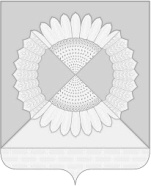 СОВЕТ ГРИШКОВСКОГО СЕЛЬСКОГО ПОСЕЛЕНИЯ
КАЛИНИНСКОГО РАЙОНАРЕШЕНИЕсело ГришковскоеО внесении изменений в решение Совета Гришковскогосельского поселения Калининского района от21  декабря 2016 года №  99 «О бюджете  Гришковскогосельского поселения   Калининского района на 2017 год»В соответствии со статьями 9, 185, 187 Бюджетного кодекса Российской Федерации, Совет Гришковского сельского поселения  Калининского района     р е ш и л:1. Внести в решение Совета Гришковского сельского поселения Калининского района от 21 декабря 2016 года № 99 «О бюджете  Гришковского сельского поселения Калининского района на 2017 год» следующие изменения:1.1. Утвердить основные характеристики бюджета Гришковского сельского поселения  Калининского района (далее по тексту – бюджет поселения) на 2017 год:1) общий объем доходов в сумме 17 138,3 тыс. рублей;2) общий объем расходов в сумме 17 944,7 тыс. рублей;3) верхний предел муниципального внутреннего долга Гришковского сельского поселения  Калининского  района на 01 января 2017 года в сумме    0,0 тыс. рублей, в том числе верхний предел долга по муниципальным гарантиям Гришковского сельского поселения  Калининского района в сумме 0,0 тыс. рублей;4) дефицит бюджета поселения в сумме 806,4 тыс. рублей.1.2. Приложение № 1 «Перечень главных администраторов доходов бюджета и источников финансирования дефицита бюджета Гришковского сельского поселения –  органов местного самоуправления поселения на 2017 год» изложить в новой редакции (приложение № 1).1.3. Приложение № 2 «Распределение доходов бюджета Гришковского сельского поселения по кодам видов (подвидов) на 2017 год» изложить в новой редакции (приложение № 2).1.4. Приложение № 3 «Безвозмездные поступления из краевого и  муниципального бюджетов на 2017 год» к решению изложить в новой редакции (приложение № 3).1.5. Приложение № 4 «Расходы бюджета по разделам и подразделам функциональной классификации расходов Гришковского сельского поселения Калининского района на 2017 год» изложить в новой редакции (приложение №4).  1.6. Приложение № 5 «Распределение бюджетных ассигнований по разделам и подразделам, целевым статьям и видам расходов бюджета Гришковского сельского поселения на 2017 год» изложить в новой редакции (приложение №5).1.7. Приложение № 6 «Ведомственная структура расходов бюджета Гришковского сельского поселения на 2017 год» изложить в новой редакции (приложение № 6).1.8.  Приложение № 7 «Источники внутреннего финансирования дефицита бюджета Гришковского сельского поселения Калининского района на 2017 год» изложить в новой редакции (приложение № 7).2. Обнародовать настоящее решение в установленном порядке и разместить на официальном сайте администрации Гришковского сельского поселения Калининского района.3. Контроль за выполнением настоящего решения возложить на постоянную комиссию Совета Гришковского сельского  поселения Калининского района по бюджету, экономике, налогам и распоряжению муниципальной собственностью, вопросам землепользования и благоустройству (Куковенко).4.  Решение  вступает в силу  с момента его обнародования.Глава Гришковского сельского поселенияКалининского района                                                                 В.А. Даценкоот 28.09.2017№ 138